Plateaux Minibad5 plateaux organisés par le CDLavernose Lacasse 16 participants pour 4 encadrantsVilleneuve Tolosane 22 participants pour 5 encadrantsMuret 19 participants pour 7 encadrants Colomiers 18 participants pour 5 encadrantsColomiers 12 participants pour 4 encadrantsPassbad : plume bleue2 sessions réalisées lors des vacances scolairesMuret 14 candidats, 4 encadrants, 3 validationsColomiers 5 candidats, 3 encadrants, 2 validationsStagesCollectifs départementaux17 journées de stages de poussins à cadets.Au total : 66 joueurs sont venus s’entraîner sur une ou plusieurs journées avec 21 filles et 45 garçons présents.15 poussins, 23 benjamins, 18 minimes et 10 cadets4 clubs nous ont ouvert ses portes Villeneuve Tolosane, Colomiers, Castanet et St Orens5 encadrants présents sur une à plusieurs journées 2 D.E, 1 moniteur et 2 stagiaires en formation DIJStage de repriseStage de 3 jours en début de saison (fin Août) pour préparer la saison 2016-2017 de poussins à cadets Détection jeunesDétection et validation des jeunes à potentiel pour assurer une proximité avec les sections jeunes des clubs de Haute-Garonne afin d'étoffer le collectif départemental jeune.Les détections se sont fait sur les plateaux minibad, les flashs poussins, lors des TDJ, sur les IDJ et lors des tournois jeunes sur avis des entraîneurs de clubs.3 réunions dans l’année de l’ETD afin de faire le point sur les jeunes.Les joueurs détectés : 6 poussines, 5 poussins, 7 benjamins, 2 benjamines et 2 minimes garçons, Au total 22 joueurs sélectionnés pour participer aux stages départementaux.DAD (Dispositif Avenir Départemental)Organisation CD, à Villeneuve Tolosane le lundi 19 octobre.16 joueurs présents dont 8 sélectionnés pour le DAR (Dispositif Avenir Régional)Encadrements : 2 D.E, 1 moniteur et un DIJDAR (Dispositif Avenir Régional)Organisation ligue, à Blagnac les 22 et 23 Février.30 joueurs présents dont 7 issus du DAD 12 joueurs listés dont 5 du collectif départementalEncadrements : 1 D.E.S, 4 D.E, 1 moniteur et un DIJCompétitionsEtapes Qualificatives (TRJ) et championnat régional Villeneuve Tolosane : 40 participants.Puygouzon : 34 participantsPradines : 30 participantsFinale TRJ aura lieu les 21 et 22 Mai à Lavernose Lacasse3 coachs présents sur tous les TRJ.(2 inscriptions au TRJ du Languedoc Roussillon)Coupe interdépartementaleSe déroulera à Biars Bretenoux les 04 et 05 Juin.13 joueurs sélectionnés par l’ETD dans les catégories benjamins et cadets.3 coachs prévus.Un stage de préparation a eu lieu à Colomiers le dimanche 15 Mai, 9 joueurs présentsFormationFormation d’Animation Badminton (DAB)La formation a eu lieu à Colomiers les 17 et 18 octobre et au CREPS de Toulouse les 05 et 06 décembre 13 stagiaires présents (6 hors 31 et 7 stagiaires du département).1 stagiaire non validé pour absence au deuxième module.Responsable de formation : Claudia Caron (FF2)Intervenants : Benjamin Badault (D.E), Germain Bievliet (moniteur) et Xavier Demanze (FF2 et responsable du secteur formation en Midi-Pyrénées)Une réunion est prévue le lundi 27 Juin au CDOS afin de faire un bilan saisonnier et de préparer la saison prochaine  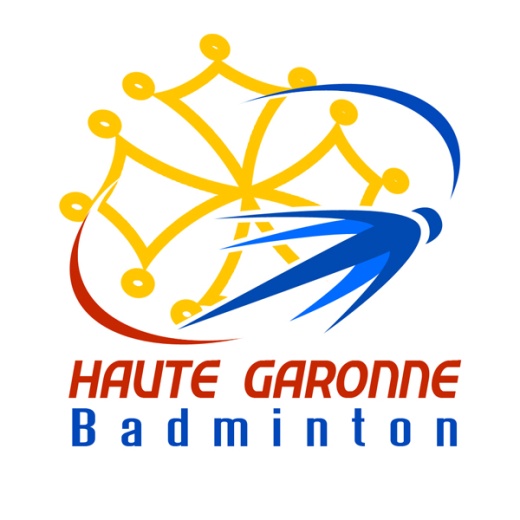 Comité Départemental Badminton - 31COMPTE RENDU JEUNESActions jeunes